汕头大学数学专业2020年博士研究生招生审核细则根据教育部文件要求和当前广东省疫情防控需要，结合学校的相关政策，本学位点定于2020年6月13日-6月14日进行博士研究生招生审核，采取的形式为通过网络远程系统进行线上面试（时间可能会根据疫情防控情况进行调整，如有变化，会在第一时间发布）。无故不按时参加者，按自动弃权处理。现将有关事宜通知如下，请参加本学位点博士研究生招生审核的考生提前做好准备。参加招生审核人员接到本学位点通知的所有考生。审核形式及内容审核分为四部分，满分为400分，包括业务课1（100分），业务课2（100分），英语（100分），综合素质（100分）等四大项。审核内容依照招生专业目录和考试科目考试说明。单项成绩或面试总成绩不及格者不予录取。三、审核时间安排面试时间：6月13日 8:30-18:00；6月14日8:30-18:00形式：网络面试，每次1人，每位考生有不超过60分钟时间，其中准备10分钟的演示文稿用于介绍个人科研工作，剩余时间用于答辩。四、网络远程面试所需设备及环境要求考生提前做好所需设备及环境准备和测试，并于6月11日前完成网络远程面试模拟测试，确保设备功能、面试环境等满足要求。如确有困难，请及时与负责老师沟通。1. 用于面试的设备考生需要双机位模式参加审核，即需要两部带摄像头的设备，手机或电脑均可。电脑从正面拍摄，以便分享演示文稿；另一台设备从考生侧后方拍摄。需完全展示出考生所在桌面。范例：（各位考生可视自身情况调整）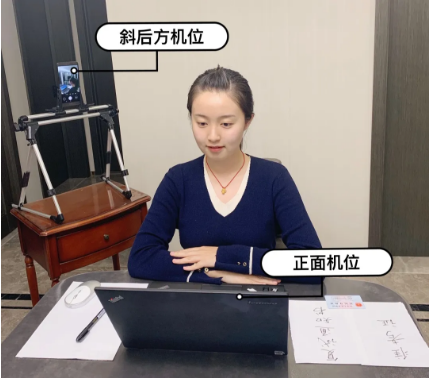 2. 网络要求网络信号良好，能满足面试要求，建议优先使用有线网络。3. 环境要求独立的面试房间（严禁在培训机构）。要求房间环境简洁，灯光明亮，安静，不逆光，无遮挡，无其他人员。4. 面试平台要求远程面试平台主用腾讯会议（https://meeting.tencent.com），考生要提前安装并熟练操作；双机位模式需要考生注册两个腾讯会议账号。五、面试用品1. 二代居民身份证。2. 签字笔和空白纸若干。六、考核流程1. 考核前加入指定微信群，顺序将提前在微信群中公布。2. 根据微信群中秘书老师的指令，逐个进入视频会议中，学生端主机位进入视频会议时姓名命名规则为：考生姓名+机位名称，如：张三主机位、张三辅机位。3. 面试过程中时，按照视频会议中秘书老师的指令，按以下流程依次进行：考生手持身份证向面试专家展示正面，再次确认本人身份；业务课1和业务课2。学生利用演示文稿介绍个人科研工作。之后由面试老师根据招生专业目录的科目等内容提问，考生当场做出回答；综合素质测试。面试老师提问，考生当场做出回答；英语测试。面试老师英文提问，考生英文作答。4. 面试结束，面试老师打分，考生双机位均退出视频会议，下一位考生进入。七、成绩计算方法根据“汕头大学博士研究生“申请-审核”审批表”审核成绩栏的内容，对上述审核项分别给予评分及计算出总分。审核成绩表如下：八、推荐录取学科将主要根据考生考试成绩（总分平均、综合素质考核是否高于60分），并参考导师在研的科研课题情况、导师以往培养研究生的业绩、导师报考学生数等情况，择优向学校推荐拟录取名单。九、注意事项1.诚信考试① 在法律规定的国家考试中，组织作弊的行为；为他人实施组织作弊提供作弊器材或者其他帮助的行为；为实施考试作弊行为，向他人非法出售或者提供考试的试题、答案的行为；代替他人或者让他人代替自己参加考试的行为都将触犯刑法。② 笔试、面试过程中有违规行为的考生，一经查实，即按照规定严肃处理，取消录取资格。入学后3个月内，我校将按照《普通高等学校学生管理规定》对所有考生进行全面复查，复查不合格的，取消学籍；情节严重的，移交有关部门调查处理。③面试前考生须提交《诚信审核承诺书》（亲笔签名），请签名扫描后发送至  	zdliu@stu.edu.cn。2. 笔试、面试是国家研究生招生考试的一部分，考试内容属于国家秘密，禁止以任何形式对外泄露或发布面试相关内容和信息。考试过程中考生禁止录音、录像、录屏、直播和投屏。考试留下的有关痕迹，应在秘书老师的指引下当面销毁。考试全程只允许考生一人在房间，禁止他人进出。若有违反，视同违规。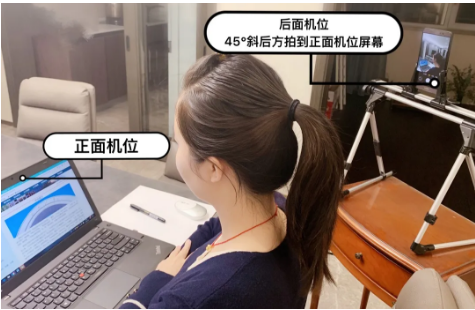 3. 笔试、面试前应关闭移动设备通话、录屏、外放音乐、闹钟等可能影响考试的应用程序。考生端两台设备开启摄像头，一台设备将摄像头对准考生本人，另一台设备摄像头从考生后方成45°拍摄（后方拍摄的设备须关闭音频，防止回音影响面试），并保证考生端考试屏幕能清晰地被面试专家组看到。4. 笔试、面试过程中，考生须正对第一机位（电脑）摄像头，坐姿端正，保证视频呈现清晰的面部和双手图像，面试全程考生不得切换屏幕，不佩戴耳机，宜采用外接麦克风。不化浓妆，不戴饰品，头发不得遮挡面部，露出双耳。5. 考生需要做好充足准备，保证设备电量充足，网络连接正常。汕头大学数学专业招生复试小组2020年5月27日审核成绩（一）专业素质审核（一）专业素质审核（一）专业素质审核（一）专业素质审核审核成绩业务课1 （满分100分）业务课1 （满分100分）业务课2 （满分100分）业务课2 （满分100分）审核成绩得分得分审核成绩（二）外语水平审核（满分100分）（二）外语水平审核（满分100分）（三）综合素质审核（满分100分）（三）综合素质审核（满分100分）审核成绩得分得分审核总成绩排名